Ampliación del Aprendizaje en el Hogar: Semana 3 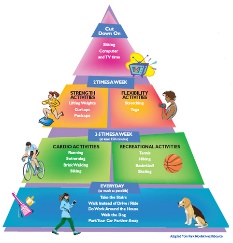 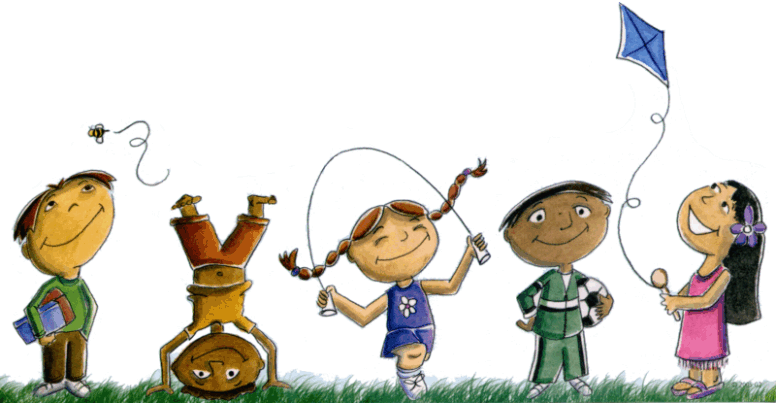 EDUCACIÓN FÍSICA: K-2 Locomotor y Manipulantes Instrucciones: Siga el plan para cada día. Para acceder a un enlace, asegúrese de mantener presionado el botón Ctrl en su computadora cuando haga clic en el enlace.Rotación de 5 díasDía 1Día 2Día 3Día 4Día 5Meta de aprendizaje Puedo usar las habilidades locomotoras de forma segura en casa con un fideo de piscina o un tubo de papel toalla.Puedo equilibrarme en el espacio personal mostrando niveles y direcciones.Puedo controlar mis movimientos para completar actividades con bufandas en el espacio personal.Puedo mover mi bufanda a través de diferentes niveles mientras realizo tareas.Puedo demostrar diferentes caminos con el equipo.Lenguaje Académico para HoyHABILIDAD LOCOMOTORAUn tipo de movimiento utilizado para ir de un lugar a otro.BALANCE Una distribución uniforme del peso que permite que alguien o algo permanezca erguido y estable.CONTROL Gestionar o regular el movimiento o las acciones de algo.NIVELPosición del cuerpo o sus partes en relación con el piso, una persona o un equipo.CAMINOSRutas de movimiento en el espacio: rectas, curvas, en zigzag o una combinación de las tres.CalentamientoToo Hot(GoNoodle)Empire State(GoNoodle)Don't Sit Down (GoNoodle)Milkshake(GoNoodle)Clap It Out(GoNoodle)Enfoque de la actividad de aprendizajeActividad 1: Locomotor Parte 1: Noodle Actividad Card¿Puedes completar cada tarea con un fideo de piscina o un tubo de toalla de papel?Opcional VideoActividad 2: RelacionesParte 2: Noodle Actividad Card¿Puedes completar cada tarea con un fideo de piscina o un tubo de toalla de papel?Actividad 3: Manipulantes  Parte 1: Juggling Scarf Card¿Puedes completar cada tarea con una bufanda o bolsa de mandado?Actividad 4: Manipulantes  Parte 2: Juggling Scarf Card¿Puedes completar cada tarea con una bufanda o bolsa de mandado?Opcional VideoActividad 5: Escoge tu propio desafíoElija su entrenamiento favorito de la Bufanda de malabarismo o la Tarjeta de actividad de fideos.Actividad diaria de movimiento  Calendario de DEAM  Calendario de DEAM  Calendario de DEAM  Calendario de DEAM  Calendario de DEAM Atención plenaVamos a relajarnos  (GoNoodle)Hacia la Atención plena  (GoNoodle)Vamos a relajarnos  (GoNoodle)Hacia la Atención plena  (GoNoodle)Vamos a relajarnos  (GoNoodle)¿Pude registrar mi tiempo activo total?Si o No Si o No Si o No Si o No Si o No ¿Cómo me sentí?  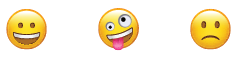 